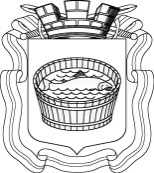 Ленинградская область                           Лужский муниципальный район Совет депутатов Лужского городского поселениячетвертого созываРЕШЕНИЕ           15 ноября  2022 года       №  170 Об установлении тарифов на услуги муниципального казённого учреждения «Лужский киноцентр «Смена»	В соответствии с федеральным законом от 06.10.2003 г. № 131-ФЗ       «Об общих принципах организации местного самоуправления в Российской Федерации» (с изменениями), на основании  протокола тарифной комиссии от 01.11.2022 г. № 6, Совет депутатов Лужского городского поселения РЕШИЛ:1. Утвердить стоимость одного жетона на игру для двоих на игровом аппарате «Настольный футбол» в размере 50 рублей.       2. Настоящее решение вступает в силу с момента официального опубликования.      3. Контроль за исполнением данного решения  возложить на главу администрации Лужского муниципального района  Намлиева Ю.В.Глава Лужского городского поселения,исполняющий полномочия председателя Совета депутатов	                                                                                  В.А. Голуб Разослано: ОМПСиК, КЭРиИД, МКУ «Лужский киноцентр «Смена»,                    редакция газеты «Лужская правда», прокуратура